PRE-ORDER BOOKING FORM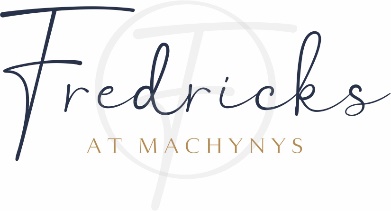 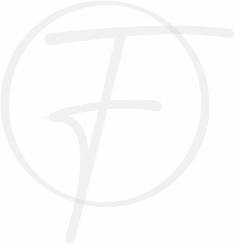 We look forward to welcoming you to MachynysBOOKING NAMEEMAIL ADDRESSRESERVATION ARRIVAL TIMENUMBER OF GUESTSBOOKING DATEARRIVAL TIMENAMEORDERSPECIAL REQUIREMENTSNAMEORDERSPECIAL REQUIREMENTSNAMEORDERSPECIAL REQUIREMENTSORDER TOTAL